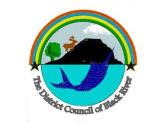 DISTRICT COUNCIL OF BLACK RIVER, Geoffroy Road, Bambous, Mauritius -   4013100 Fax: 452-0303E-mail: brdc@mail.la.govmu.org    Website:  http: //www.brdc.muAPPLICATION FORM FOR OCCASIONAL ACTIVITIES(Section 122 of The Local Government Act 2011)Ref No:……………………………Name of Applicant:  Mr/Mrs/Miss/Co/Soc:…………………………………………………………………………...ID No. of Applicant / In case of Company, name of representative & ID No:…………………………………...………………………………………………………………………………………………………………………………Address of Applicant/Company/Soc:………………………………………………………………………………….Company Registration No:…………………………………..Phone:…………………………Fax No:………………………….E-mail Address:……………………………………Occasional activities for:1……………………………………………………………………………………………………………………………..2……………………………………………………………………………………………………………………………..3……………………………………………………………………………………………………………………………..Address and site where the proposed activity is to be held:………………………………………………………..………………………………………………………………………………………………………………………………Date and Time of ac	tivity :…………………………………………………………………………………………….Date:………………………………………..		Signature of Applicant:…………………………...Documents to be attached with this application formFor office use only:Recommendation for Chief Health Inspector to the PBMC : Recommended /NOT RecommendedDate: …………………………………………………. Signature: ……………………………………………………..Approved / NOT Approved/ Reserved at PBMC held on: …………………………………………………………Date paid: ……………………………  Amount paid: …………………………… Receipt No: ……………………./Vm~OccasionalActivity~Health2013Written consent from the owner of the premises/LandlordClearance from the Police DepartmentClearance from the Ministry of HealthClearance from the Ministry of CommerceClearance from the Mauritius Rights Management SocietyClearance from the Road Development AuthorityThe Ministry of Agro-Industry and Food SecurityClearance from Customs & Excise Department/MRAFire Clearance/CertificateNational Identity Card/Certificate of IncorporationStatement on the number of stalls to be usedClearance from Le Morne Heritage Fund
Clearance from the Environmental Health Engineering unit